RBD AGREGA MÁS FECHAS DE LA GIRA SOY REBELDE TOUR EN MONTERREY Y CDMX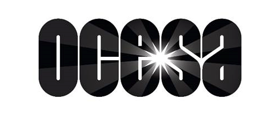 PRESENTADO POR CITIBANAMEXEl legendario grupo visitará 26 ciudades en Estados Unidos, México y Brasil23 de noviembre – Estadio Mobil Super – NUEVA FECHA2 y 3 de diciembre – Foro Sol – NUEVAS FECHASLa Preventa Citibanamex iniciará el 30 de enero a las 2:00 pm hora localBoletos a la venta general a partir del 31 de enero a las 2:00 pm en México por Ticketmaster.Gracias al apoyo incondicional de los más grandes fans mexicanos, el fenómeno multigeneracional RBD —el cual continúa siendo el más relevante de la música y la cultura pop contemporánea— anuncia más fechas en Monterrey y Ciudad de México para que nadie se quede sin vivir la experiencia de Soy Rebelde Tour, la gira que visitará 26 de las ciudades más importantes en Estados Unidos, México y Brasil, producida por T6H Entertainment, Live Nation y OCESA. La agrupación agrega un segundo show en el Estadio Mobil Super para el 23 de noviembre, además de añadir dos conciertos en el Foro Sol para el sábado 2 y domingo 3 de diciembre. La Preventa Citibanamex para las nuevas fechas estará disponible a partir del 30 de enero a las 2:00 pm hora local por medio de la Red Ticketmaster. Los boletos saldrán a la venta al público en general el 31 de enero a las 2:00 pm en México a través de Ticketmaster.La primera fecha de la gira será muy especial, ya que se llevará a cabo en el estadio Sun Bowl de El Paso, Texas, el cual se encuentra en la frontera entre Estados Unidos y México, logrando que el recinto con capacidad de 40 mil espectadores simbolice el impacto revolucionario de RBD que unió a tantas culturas. El grupo también se presentará en enormes estadios de ciudades como Dallas, Houston, Chicago y Los Ángeles, así como en recintos icónicos tales como el Madison Square Garden de Nueva York, el Grand Garden Arena de Las Vegas. En México lo harán en el emblemático Foro Sol de la Ciudad de México, Estadio 3 de Marzo en Guadalajara y Estadio Mobil Super en Monterrey, mientras que en Brasil en el Allianz Parque de São Paulo y el Estádio Nilton Santos Engenhão de Río de Janeiro.BOLETOS PARA LAS NUEVAS FECHAS - La preventa exclusiva para tarjetahabientes Citibanamex comenzará el jueves 30 de enero a las 2:00 pm hora local a través de Ticketmaster.com.mx.  Las entradas saldrán a la venta al público en general el viernes 31 de enero a las 2:00 pm.Adicionalmente a esto, se ha lanzado un canal oficial de Discord en discord.gg/rbd donde los fans tendrán la oportunidad de obtener NFTs exclusivos de la gira.RBD GIRA SOY REBELDE TOUR 2023 EN MÉXICO:23 de noviembre – Estadio Mobil Super, MTY (NUEVA FECHA)24 de noviembre – Estadio Mobil Super, MTY (SOLD OUT)26 de noviembre – Estadio 3 de Marzo, GDL (ÚLTIMOS BOLETOS)30 de noviembre – Foro Sol, CDMX (SOLD OUT)1 de diciembre – Foro Sol, CDMX (SOLD OUT)2 de diciembre – Foro Sol, CDMX (NUEVA FECHA)3 de diciembre – Foro Sol, CDMX (NUEVA FECHA)Sigue la gira en redes sociales:Instagram: @soyrebeldetourTwitter: @soyrebeldetourAcerca de T6H Entretenimiento T6H Entertainment es una agencia boutique de entretenimiento especializada en gestión de artistas, desarrollo de espectáculos creativos y giras. La lista de talentos incluye a RBD, Leon Leiden, Nanpa Básico, Esteman, Chiquis Rivera, Edith Márquez, entre otros. Visita @t6hent en Instagram.Acerca de Live Nation EntertainmentLive Nation Entertainment (NYSE: LYV) es la compañía líder de entretenimiento en vivo en el mundo, compuesta por líderes del mercado global: Ticketmaster, Live Nation Concerts, y Live Nation Sponsorship. Para obtener más información, visite www.livenationentertainment.com.Sobre OCESAOCESA es la empresa de entretenimiento en vivo líder en México, y una de las más grandes a nivel mundial. Para más información y conocer más eventos, visita www.ocesa.com.mx. Sigue a OCESA en redes sociales para mantenerte al tanto: Twitter: @ocesa_pop, Facebook: @ocesamx e Instagram: @ocesa. CONTACTOS DE MEDIOS:RBDSarah Duru | sarah@frenchtoastagency.com Management | rbd@sixthhouse.com Live Nation ConcertsNadia Hernandez | nadiahernandez@livenation.com Para solicitar credenciales de medios para cobertura de espectáculos:livenation.com/pressrequests En OCESAMarco Barrera|mbarrera@ocesa.mx 